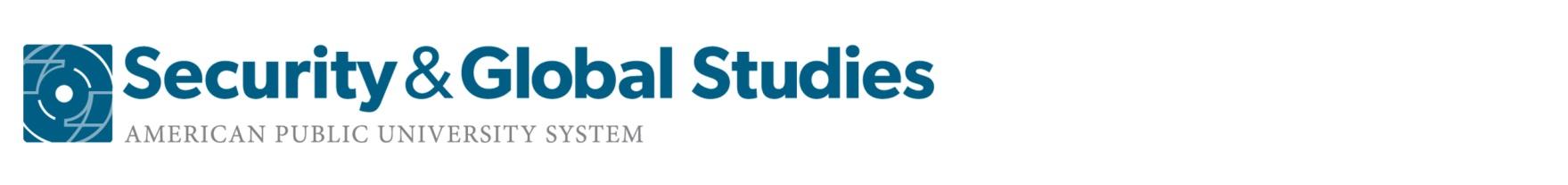 Student Name:_______________________________Student ID:_______________________________Directions:The following templates should be used to enter the information for Steps 1, 2, 3, 4, 5, 6, and 8 (Step 7 will be reported in an essay).  Please download and save a copy of this matrix on your computer.**Note: Grades for Step One will be entered directly into the gradebook.**Note: Grades for ACH Steps 2-6 will be entered directly into the gradebook.
**Note: Step 7 is a six page narrative essay that ranks the three hypotheses from most likely to occur to the least likely to occur.    The instructions document for the Step 7 assignment can be downloaded from the Week 6 lesson in your course.**Note: Grades for Step Eight will be entered directly into the gradebook.ACH Step One: Identify Possible Scenario Outcomes (Hypotheses)ACH Step One: Identify Possible Scenario Outcomes (Hypotheses)ACH Step One: Identify Possible Scenario Outcomes (Hypotheses)ACH Step One: Identify Possible Scenario Outcomes (Hypotheses)NumberHypothesisHypothesisHypothesisHypothesis #1Hypothesis #2Hypothesis #3Hypothesis #4Hypothesis #5Points PossiblePoints EarnedACH Step Two: Evidence For and Evidence Against Each HypothesisACH Steps Three and Four: Assess Evidence for “Diagnosticity” and Eliminate EvidenceACH Steps Five and Six: (5) Eliminate Hypotheses” and (6) Identify Linchpin Evidence
ACH Step Two: Evidence For and Evidence Against Each HypothesisACH Steps Three and Four: Assess Evidence for “Diagnosticity” and Eliminate EvidenceACH Steps Five and Six: (5) Eliminate Hypotheses” and (6) Identify Linchpin Evidence
ACH Step Two: Evidence For and Evidence Against Each HypothesisACH Steps Three and Four: Assess Evidence for “Diagnosticity” and Eliminate EvidenceACH Steps Five and Six: (5) Eliminate Hypotheses” and (6) Identify Linchpin Evidence
ACH Step Two: Evidence For and Evidence Against Each HypothesisACH Steps Three and Four: Assess Evidence for “Diagnosticity” and Eliminate EvidenceACH Steps Five and Six: (5) Eliminate Hypotheses” and (6) Identify Linchpin Evidence
ACH Step Two: Evidence For and Evidence Against Each HypothesisACH Steps Three and Four: Assess Evidence for “Diagnosticity” and Eliminate EvidenceACH Steps Five and Six: (5) Eliminate Hypotheses” and (6) Identify Linchpin Evidence
ACH Step Two: Evidence For and Evidence Against Each HypothesisACH Steps Three and Four: Assess Evidence for “Diagnosticity” and Eliminate EvidenceACH Steps Five and Six: (5) Eliminate Hypotheses” and (6) Identify Linchpin Evidence
ACH Step Two: Evidence For and Evidence Against Each HypothesisACH Steps Three and Four: Assess Evidence for “Diagnosticity” and Eliminate EvidenceACH Steps Five and Six: (5) Eliminate Hypotheses” and (6) Identify Linchpin Evidence
Hypothesis 
 Evidence DeleteLinchpin (H1a) List three pieces of evidence indicating the crisis will be resolved diplomatically.(H1)
Political Solution(H2)
Limited. 
Intervention (H3)
Direct Attack  Evidence #1 Evidence #1 Evidence #2 Evidence #2 Evidence #3 Evidence #3Hypothesis 
 EvidenceDeleteLinchpin (H1b) List three pieces of evidence indicating the crisis will not be resolved diplomatically.(H1)
Political Solution(H2)
Limited. 
Intervention (H3)
Direct Attack  Evidence #1 Evidence #1 Evidence #2 Evidence #2 Evidence #3 Evidence #3Hypothesis 
 EvidenceDeleteLinchpin (H2a) List three pieces of evidence indicating the crisis will be resolved with limited intervention.(H1)
Political Solution(H2)
Limited. 
Intervention (H3)
Direct Attack  Evidence #1 Evidence #1 Evidence #2 Evidence #2 Evidence #3 Evidence #3Hypothesis 
 EvidenceDeleteLinchpin (H2b) List three pieces of evidence indicating the crisis will not be resolved with limited intervention.(H1)
Political Solution(H2)
Limited. 
Intervention (H3)
Direct Attack  Evidence #1 Evidence #1 Evidence #2 Evidence #2 Evidence #3 Evidence #3Hypothesis 
 EvidenceDeleteLinchpin (H3a) List three pieces of evidence indicating the crisis will be resolved with a direct attack.(H1)
Political Solution(H2)
Limited. 
Intervention (H3)
Direct Attack  Evidence #1 Evidence #1 Evidence #2 Evidence #2 Evidence #3 Evidence #3Hypothesis 
 EvidenceDeleteLinchpin (H3b) List three pieces of evidence indicating the crisis will not be resolved with a direct attack.(H1)
Political Solution(H2)
Limited. 
Intervention (H3)
Direct Attack  Evidence #1 Evidence #1 Evidence #2 Evidence #2 Evidence #3 Evidence #3Points PossiblePoints PossiblePoints EarnedPoints EarnedWeek 8 - ACH Step Eight: Develop IndicatorsWeek 8 - ACH Step Eight: Develop IndicatorsWeek 8 - ACH Step Eight: Develop IndicatorsWeek 8 - ACH Step Eight: Develop IndicatorsHypothesis:Add Hypothesis HereAdd Hypothesis HereAdd Hypothesis HereIndicatorDescriptionDescriptionDescription#1#2#3#4#5#6#7#8#8#10TimelinessWere the indicators submitted on time (points subtracted)?Possible100Earned